ПРИМЕРНЫЙ ВАРИАНТ ДИАГНОСТИЧЕСКОЙ РАБОТЫ ПО МАТЕМАТИКЕ ДЛЯ УЧАЩИХСЯ 6 КЛАССОВВариант 11. Найдите значение выражения: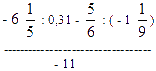 2. Решите уравнение:а)
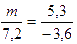 б) 2(3,1х – 1) + 3(1,2х + 1) = 14,53. Решите задачу:   На сколько процентов изменится площадь прямоугольника с измерениями 30 см и 20 см, если  
   большую сторону увеличить на 10%, а другую уменьшить на 10%? Есть ли лишние данные в 
   условии задачи?4. Имеется ли натуральное число, которое имеет ровно четыре делителя? Приведите примеры.5. Имеется ли дробь с однозначным знаменателем, которая меньше 5/7 но больше 4/7.6. Решите уравнение:а)  | a | = 3.5б)
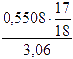 Вариант 21. Вычислите:2.Решите уравнение: 5,4 (3у – 2) – 7,2(2у – 3) = 1,23. Имеется ли натуральное число, которое имеет ровно три делителя? Приведите примеры.4. Решите уравнение: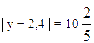 5. Решите задачу:На ремонт физкультурного зала было израсходовано 44 кг краски, что составляет 20% всей краски, отпущенной со склада на ремонт школы. Сколько килограммов краски было на складе, если школе отпущено 12,5% имевшейся там краски?